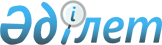 Об утверждении перечня, форм и периодичности представления отчетности аккредитованными профессиональными аудиторскими организациями и аудиторскими организациями
					
			Утративший силу
			
			
		
					Приказ Министра финансов Республики Казахстан от 26 июля 2006 года № 275. Зарегистрирован в Министерстве юстиции Республики Казахстан 3 августа 2006 года № 4329. Утратил силу приказом Министра финансов Республики Казахстан от 26 января 2012 года № 60

      Сноска. Утратил силу приказом Министра финансов РК от 26.01.2012 № 60.      Сноска. Заголовок с изменениями, внесенными приказом Министра финансов РК от 19.03.2009 N 116 (порядок введения в действие см. п. 3 ).       В целях реализации статьи 7 Закона Республики Казахстан "Об аудиторской деятельности" ПРИКАЗЫВАЮ: 

      1. Утвердить прилагаемые: 

      1) перечень отчетности аккредитованных профессиональных аудиторских организаций (далее - профессиональные организации), согласно приложению 1 к настоящему приказу; 

      2) формы представления отчетности профессиональных организаций, согласно приложениям 2, 3 к настоящему приказу; 

      3) форму представления отчета о прохождении внешнего контроля качества аудиторской организацией (в случае его прохождения), согласно приложению 6 к настоящему приказу. 

       Сноска. Пункт 1 с изменениями, внесенными приказом Министра финансов РК от 19.03.2009 N 116 (порядок введения в действие см. п. 3 ). 

      2. Профессиональным организациям в срок до 1 марта года, следующего за отчетным годом, представлять в уполномоченный государственный орган отчеты, по формам установленным настоящим приказом. 

      2-1. Аудиторским организациям в течение 30 дней после прохождения внешнего контроля качества, надлежит представлять в уполномоченный государственный орган отчет, по форме, согласно приложению 6 к настоящему приказу. 

       Сноска. Приказ дополнен пунктом 2-1 в соответствии с приказом Министра финансов РК от 19.03.2009 N 116 (порядок введения в действие см. п. 3 ). 

      3. Департаменту методологии управления государственными активами Министерства финансов Республики Казахстан (Айтжанова Ж.Н.) обеспечить государственную регистрацию настоящего приказа в Министерстве юстиции Республики Казахстан и официальное опубликование в установленном законодательством порядке. 

      4. Настоящий приказ вводится в действие с 24 ноября 2006 года.       Министр 

Приложение 1             

к приказу Министра финансов     

Республики Казахстан        

от 26 июля 2006 г. N 275             Перечень отчетности профессиональных организаций 

Приложение 2             

к приказу Министра финансов     

Республики Казахстан        

от 26 июля 2006 г. N 275                                                         форма                 Ежегодный отчет о руководящем составе 

                    профессиональной организации            Руководящий состав профессиональной организации Руководитель профессиональной организации 

_________________ 

М.П. 

Приложение 3             

к приказу Министра финансов     

Республики Казахстан        

от 26 июля 2006 г. N 275                                                     форма         Ежегодный отчет о количестве аудиторов и аудиторских 

       организаций, вступивших (выбывших) в профессиональную 

                      организацию в 20___ году                                                   табл. N 1                                                           табл. N 2   Руководитель профессиональной  организации 

_________________ 

М.П. 

Приложение 4             

к приказу Министра финансов     

Республики Казахстан        

от 26 июля 2006 г. N 275                                                     форма         Ежегодный отчет о проведенном внешнем контроле качества 

                     профессиональной организацией       Количество проверок: ____________________________________   Руководитель профессиональной организации 

_________________ 

М.П. 

Приложение 5             

к приказу Министра финансов     

Республики Казахстан        

от 26 июля 2006 г. N 275                                                     форма            Ежегодный отчет о проведении курсов повышения 

            квалификации аудиторов и выдачи сертификатов   Руководитель профессиональной организации 

________________ 

М.П. 

Приложение 6       

к приказу Министра финансов 

Республики Казахстан   

от 26 июля 2006 года № 275        Сноска. Приказ дополнен приложением 6 в соответствии с приказом Министра финансов РК от 19.03.2009 N 116 (порядок введения в действие см. п. 3 ).                                                                 форма 

         Отчет за 20___ год о прохождении внешнего контроля 

            качества аудиторской организацией (в случае 

              прохождения) ____________________________ 

                                   (наименование) Руководитель _______________ ______________________________ 

                 Подпись              (Ф.И.О.) М.П. 
					© 2012. РГП на ПХВ «Институт законодательства и правовой информации Республики Казахстан» Министерства юстиции Республики Казахстан
				№N п/п Наименование отчета Срок представления 1 Ежегодный отчет о руководящем 

составе профессиональной 

организации До 1 марта года, 

следующего за 

отчетным годом 2 Ежегодный отчет о количестве 

аудиторов и аудиторских 

организаций, вступивших 

(выбывших) в профессиональную 

организацию До 1 марта года, 

следующего за 

отчетным годом 3 Ежегодный отчет о проведенном 

внешнем контроле качества 

профессиональной организацией До 1 марта года, 

следующего за 

отчетным годом 4 Ежегодный отчет о проведении 

курсов повышения квалификации 

аудиторов и выдачи сертификатов До 1 марта года, 

следующего за 

отчетным годом N 

п/п Ф.И.О. Долж- 

ность Образо- 

вание N Квалифи- 

кационного 

свидетельства 

"аудитор" Стаж 

работы Контактный 

телефон N п/п Ф.И.О. 

аудитора Адрес 

место- 

жительства, 

телефон Номер 

квалифика- 

ционного 

свидетельства, 

дата выдачи Дата 

вступления 

и наиме- 

нование 

профессио- 

нальной 

организации Дата 

выбытия и 

наименование 

профессио- 

нальной 

организации N  п/п Наиме- 

нование 

аудитор- 

ской 

органи- 

зации Юридический 

адрес, 

номер и 

дата сви- 

детельства 

о гос. 

регистрации Номер 

лицензии на 

аудиторскую 

деятельность 

и дата ее 

выдачи Дата 

вступления 

и наиме- 

нование 

профессио- 

нальной 

организации Дата 

выбытия и 

наименование 

профессио- 

нальной 

организации Аудиторские 

организации, 

в которых 

проводились 

проверки Срок 

прове- 

дения Прове- 

ряемый 

период Выявленные нарушения Установ- 

ленный срок 

устранения 

нарушений Информация об испол- 

нении 

устранения 

нарушений N 

п/п Форма и место 

проведения 

повышения 

квалификации 

аудиторов Наимено- 

вание темы Коли- 

чество 

часов Общее 

количество 

аудиторов, 

прошедших 

повышение 

квалификации Количество 

аудиторов, 

получивших 

сертификат о 

прохождении 

курсов Местонахождение 

аудиторской 

организации Номер и дата выдачи 

заключения профессиональной 

организации (с приложением 

копии) Дата обжалования 

заключения 

профессиональной 

организации 

(в случае обжалования) 